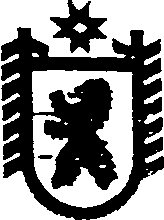 Республика КарелияСОВЕТ  ПОПОВПОРОЖСКОГО СЕЛЬСКОГО ПОСЕЛЕНИЯLXIII   СЕССИЯ  III  СОЗЫВАР Е Ш Е Н И Еот 13 апреля 2018 года  № 143п. Попов ПорогО порядке  размещения сведений о доходах, расходах, об имуществе и обязательствах имущественного характера главы Поповпорожского сельского поселения, депутатов Совета Поповпорожского сельского поселения, муниципальных служащих администрации Поповпорожского сельского поселения и членов их семей на официальном сайте администрации Поповпорожского сельского поселения и предоставления этих сведений средствам массовой информации для опубликованияВ соответствии с частью 6 статьи 8, частью 4.3 статьи 12.1 Федерального закона от 25 декабря 2008 г. № 273-ФЗ «О противодействии коррупции», частью 9 статьи 15 Федерального закона  от 2 марта 2007 г. № 25-ФЗ «О муниципальной службе в Российской Федерации»,  частью 4 статьи 8 Федерального закона от  3 декабря 2012 г.  № 230-ФЗ «О контроле за соответствием расходов лиц, замещающих государственные должности, и иных лиц их доходам», пунктом 8 Указа Президента Российской Федерации от 8 июля 2013 г. № 613 «Вопросы противодействия коррупции» Совет Поповпорожского сельского поселения  р е ш и л:	2. Главе Поповпорожского сельского поселения И.В. Хомякову организовать ознакомление депутатов Совета Поповпорожского сельского поселения, муниципальных служащих администрации Поповпорожского сельского поселения    с настоящим решением  под роспись. 3. Обнародовать настоящее решение путем размещения официального текста в информационно-телекоммуникационной сети «Интернет» на официальном сайте Сегежского муниципального района в разделе «Муниципальные образования - Поповпорожское сельское поселение http://home.onego.ru/~segadmin/omsu_selo_popovporog.htm.	5. Настоящее решение вступает в силу со дня его обнародования.                             Глава Поповпорожского сельского поселения                                                            И.В. ХомяковРазослать: в дело, Совет Поповпорожского сельского поселенияПОРЯДОК размещения сведений о доходах, расходах, об имуществе и обязательствах имущественного характера главы Поповпорожского сельского поселения, депутатов Совета Поповпорожского сельского поселения,  муниципальных  служащих  администрации Поповпорожского сельского поселения и членов их семей  на  официальном сайте администрации Поповпорожского сельского поселения и предоставления этих сведений средствам массовой информации для опубликования 	1. Настоящим порядком устанавливаются обязанности органов местного самоуправления Поповпорожского сельского поселения  (далее - органы местного самоуправления) по размещению сведений о доходах, расходах, об имуществе и обязательствах имущественного характера главы Поповпорожского сельского поселения, депутатов Совета Поповпорожского сельского поселения, муниципальных служащих администрации (далее - муниципальный служащий), их супругов и несовершеннолетних детей (далее - сведения о доходах, расходах, об имуществе и обязательствах имущественного характера)  на официальном сайте Сегежского муниципального района в разделе «Муниципальные образования - Поповпорожское сельское поселение (далее – официальный сайт),  а также по предоставлению этих сведений  общероссийским и издаваемым на территории Республики Карелия и  Поповпорожского сельского поселения средствам массовой информации  (далее - средства массовой информации) для опубликования в связи с их запросами.	2.  На официальном сайте размещаются и средствам массовой информации предоставляются для опубликования следующие сведения о доходах, расходах, об имуществе и обязательствах имущественного характера:	а) перечень объектов недвижимого имущества, принадлежащих главе Поповпорожского сельского поселения, депутату Совета Поповпорожского сельского поселения, муниципальному  служащему,  его супруге (супругу)    и несовершеннолетним детям на праве собственности или находящихся в их пользовании, с указанием вида, площади и страны расположения каждого из таких  объектов;	б)  перечень транспортных средств, с указанием вида и марки, принадлежащих на праве собственности главе Поповпорожского сельского поселения, депутату Совета Поповпорожского сельского поселения, муниципальному служащему, его супруге (супругу)   и несовершеннолетним детям;	в)    декларированный годовой доход главы Поповпорожского сельского поселения, депутата Совета Поповпорожского сельского поселения,   муниципального служащего,  его  супруги (супруга)   и несовершеннолетних детей;    г)   сведения об источниках получения средств, за счет которых совершена сделка по приобретению земельного участка, иного  объекта недвижимого имущества, транспортного средства, ценных бумаг, акций (долей участия, паев в уставных (складочных) капиталах организаций), если общая сумма таких сделок  превышает общий доход  главы Поповпорожского сельского поселения, депутата Совета Поповпорожского сельского поселения,   муниципального служащего и   его  супруги (супруга)   за три последних года, предшествующих отчетному периоду.   3. Сведения, указанные в пункте 2 настоящего порядка, размещаются на официальном сайте по форме согласно приложению  к настоящему порядку.   4. В размещаемых на официальном сайте   и предоставляемых  средствам массовой информации для опубликования сведениях о доходах, расходах, об имуществе и обязательствах имущественного характера запрещается указывать:	а) иные сведения (кроме указанных в пункте 2 настоящего порядка) о доходах главы Поповпорожского сельского поселения, депутата Совета Поповпорожского сельского поселения,   муниципального служащего,  его  супруги (супруга)   и несовершеннолетних детей, об имуществе, принадлежащем на праве собственности названным лицам, и об их обязательствах имущественного характера;	б) персональные данные супруги (супруга), детей и иных членов семьи главы Поповпорожского сельского поселения, депутата Совета Поповпорожского сельского поселения,   муниципального служащего;	в) данные, позволяющие определить место жительства, почтовый адрес, телефон и иные индивидуальные средства коммуникации главы Поповпорожского сельского поселения, депутата Совета Поповпорожского сельского поселения,   муниципального служащего,  его  супруги (супруга),  детей и иных членов семьи;	г) данные, позволяющие определить местонахождение объектов недвижимого имущества, принадлежащих главе Поповпорожского сельского поселения, депутату Совета Поповпорожского сельского поселения, муниципальному служащему, его  супруге (супругу), детям, иным членам семьи на праве собственности или находящихся в их пользовании;	д) информацию, отнесенную к государственной тайне или являющуюся конфиденциальной.	5. Сведения о доходах, расходах, об имуществе и обязательствах имущественного характера, указанные в пункте 2 настоящего порядка,  за весь период замещения главой  Поповпорожского сельского поселения, депутатом  Совета Поповпорожского сельского поселения,   муниципальным служащим должностей,  замещение которых влечет за собой размещение сведений о доходах, расходах, об имуществе и обязательствах имущественного характера, а также сведения о  доходах, расходах, об имуществе и обязательствах имущественного характера его  супруги (супруга) и несовершеннолетних детей находятся на официальном сайте и ежегодно обновляются в течение 14 рабочих дней со дня истечения срока, установленного для их подачи.  	 6. Размещение на официальном сайте сведений о доходах, расходах, об имуществе и обязательствах имущественного характера, указанных в пункте                           2 настоящего порядка, предоставленных главой Поповпорожского сельского поселения, депутатами Совета Поповпорожского сельского поселения обеспечивается главой поселения,  муниципальными служащими  администрации Поповпорожского сельского поселения обеспечивается заместителем главы администрации поселения.    7. Сведения о доходах, расходах, об имуществе и обязательствах имущественного характера, предоставленные главой  Поповпорожского сельского поселения, депутатом  Совета Поповпорожского сельского поселения,   муниципальным служащим  в целях уточнения ранее предоставленных сведений о доходах, расходах, об имуществе и обязательствах имущественного характера подлежат  размещению на официальном сайте в течение 5 рабочих дней после их принятия главой поселения.	8. Заместитель главы администрации Поповпорожского сельского поселения:	а) в течение трех рабочих дней со дня поступления запроса от средства массовой информации сообщают о нем главе Поповпорожского сельского поселения, депутату  Совета Поповпорожского сельского поселения, муниципальному служащему, в отношении которого поступил запрос;	б) в течение семи  рабочих дней со дня поступления запроса от  средства  массовой информации обеспечивают предоставление ему сведений, указанных в пункте 2 настоящего порядка, в том случае, если запрашиваемые сведения отсутствуют на официальном сайте.	9. Заместитель главы  администрации Поповпорожского сельского поселения, обеспечивающий размещение сведений о доходах, расходах, об имуществе и обязательствах имущественного характера на официальном сайте и их предоставление общероссийским средствам массовой информации для опубликования, несет в соответствии с законодательством Российской Федерации ответственность за несоблюдение настоящего порядка, а также за разглашение сведений, отнесенных к государственной тайне или являющихся конфиденциальными.----------------СВЕДЕНИЯо  доходах, расходах  за отчетный период с 1 января 20__ года по 31 декабря  20__ года, об имуществе и обязательствах имущественного характера  по состоянию на конец отчетного периода, представленных __________________________________________________________________________________( указывается кем (главой   Поповпорожского сельского поселения, депутатом  Совета Поповпорожского сельского поселения,   муниципальным   служащим _____________________________________)                            (наименование ОМСУ, МО)  <1> Указывается только ФИО главы  Поповпорожского сельского поселения, депутата  Совета Поповпорожского сельского поселения,   муниципального   служащего, ФИО супруги (супруга) и несовершеннолетних детей не указываются<2> Указывается только должность главы  Поповпорожского сельского поселения, депутата  Совета Поповпорожского сельского поселения,   муниципального   служащего <3>  Например, жилой дом, земельный участок, квартира и т.д.<4>  Россия или иная страна (государство)<5> Указывается вид  приобретённого имущества по сделке  (земельный участок, другой объект недвижимости, транспортные средства, ценные бумаги, акции (доли участия, паи в уставных (складочных) капиталов организации);  доход по основному месту работы  главы  Поповпорожского сельского поселения, депутата  Совета Поповпорожского сельского поселения,   муниципального   служащего  и его супруги (супруга);   доход указанных лиц от иной разрешенной законом деятельности; доходов от вкладов в банках и иных кредитных организациях; накопления за предыдущие годы; наследство; дар; заем; ипотека; доход от продажи имущества; иные кредитные обязательства;  другое (без указания суммы денежных средств, полученных от каждого источника). --------------------------	1.  Утвердить прилагаемый порядок размещения сведений о доходах, расходах, об имуществе и обязательствах имущественного характера главы Поповпорожского сельского поселения, депутатов Совета Поповпорожского сельского поселения,    муниципальных служащих администрации Поповпорожского сельского поселения и членов их семей на  официальном  сайте администрации    Поповпорожского сельского поселения и предоставления этих сведений средствам     массовой   информации  для  опубликования. УТВЕРЖДЕНрешением Совета Поповпорожского сельского поселенияот  _____  2018 г.   № _____Приложениек порядку размещения сведений о доходах, расходах, об имуществе и обязательствах имущественного характера главы Поповпорожского сельского поселения, депутата Совета Поповпорожского сельского поселения, муниципального служащего администрации Поповпорожского сельского поселения, их супругов и несовершеннолетних детей на официальном сайте администрации Поповпорожского сельского поселения и предоставления этих сведений средствам массовой информации для опубликования Фамилия, имя, отчество <1>Должность лица <2>Деклари-рованный годовой доход за 20__ год(тыс. рублей)Перечень объектов недвижимого имущества и транспортных средств, принадлежащих на праве собственностиПеречень объектов недвижимого имущества и транспортных средств, принадлежащих на праве собственностиПеречень объектов недвижимого имущества и транспортных средств, принадлежащих на праве собственностиПеречень объектов недвижимого имущества и транспортных средств, принадлежащих на праве собственностиПеречень объектов недвижимого имущества, находящихся в пользованииПеречень объектов недвижимого имущества, находящихся в пользованииПеречень объектов недвижимого имущества, находящихся в пользованииСведения об
источниках
получения
средств, за счет
которых совершена
сделка (вид
приобретённого имущества   по сделке,
источники)<5>Фамилия, имя, отчество <1>Должность лица <2>Деклари-рованный годовой доход за 20__ год(тыс. рублей)Объекты недвижимого имуществаОбъекты недвижимого имуществаОбъекты недвижимого имуществаТранспор-тные средства(вид, марка)Вид объектов недви-жимого имуще-стваПлощадь (кв. м)Страна расположенияСведения об
источниках
получения
средств, за счет
которых совершена
сделка (вид
приобретённого имущества   по сделке,
источники)<5>Фамилия, имя, отчество <1>Должность лица <2>Деклари-рованный годовой доход за 20__ год(тыс. рублей)Вид объектов  недвижимого имущества<3>Площадь(кв. м)Страна располо-жения<4>Транспор-тные средства(вид, марка)Вид объектов недви-жимого имуще-стваПлощадь (кв. м)Страна расположенияСведения об
источниках
получения
средств, за счет
которых совершена
сделка (вид
приобретённого имущества   по сделке,
источники)<5>1234567881011Супруга (супруг)Несовершеннолетний ребенок (сын или дочь)